附件2融合报道、应用创新参评作品推荐表作品标题真英雄！工业电视画面重现水电站值长地震瞬间生死抉择参评项目融合报道主创人员陈毅进、文闵、麻晓龙、陈舒睿、陈隆祥、程明刚、王孟石、宋昌宝编辑李北、高天伦原创单位国家能源集团传媒公司发布平台国家能源集团之声微博发布日期2022年9月18日12:192022年9月18日12:192022年9月18日12:19作品链接和二维码https://weibo.com/3012462187/M6iR34vlh?refer_flag=1001030103_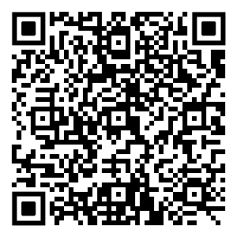 https://weibo.com/3012462187/M6iR34vlh?refer_flag=1001030103_https://weibo.com/3012462187/M6iR34vlh?refer_flag=1001030103_作品简介（采编过程）9月5日，四川甘孜州泸定县发生6.8级地震后，国家能源集团通过整理工业电视视频资料，发现当班值长徐博海与大渡河值班调度的通话视频，经过精编剪辑短视频，使传播针对性更强，并对视频中可能引起误解的地方进行简洁的文字补充，使视频表达清晰准确。本作品重现了距离震中仅21公里的国家能源集团大渡河大岗山水电站当班值长徐博海及运维三值团队面对灾难没有退缩，用生命承诺了自己的岗位职责，保障电力生产稳定运行。得到了主流媒体的实时关注报道，“国企担当”“英雄”“伟大”“正能量”等词语高频出现在网民评论中，网友纷纷点赞国家能源集团、点赞电力行业和中央企业，展示出网民对徐博海所代表国家能源集团形象的高度认可。同时媒体将同类事件汇总提及，《中国纪检监察报》刊发文章，讲述包括徐博海在内的多个“不抛弃不放弃”的故事，引发舆论强烈共鸣与广泛赞誉，中国经济网、北青网、新民网等媒体转载报道，“量变引起质变”的宣传效果凸显。9月5日，四川甘孜州泸定县发生6.8级地震后，国家能源集团通过整理工业电视视频资料，发现当班值长徐博海与大渡河值班调度的通话视频，经过精编剪辑短视频，使传播针对性更强，并对视频中可能引起误解的地方进行简洁的文字补充，使视频表达清晰准确。本作品重现了距离震中仅21公里的国家能源集团大渡河大岗山水电站当班值长徐博海及运维三值团队面对灾难没有退缩，用生命承诺了自己的岗位职责，保障电力生产稳定运行。得到了主流媒体的实时关注报道，“国企担当”“英雄”“伟大”“正能量”等词语高频出现在网民评论中，网友纷纷点赞国家能源集团、点赞电力行业和中央企业，展示出网民对徐博海所代表国家能源集团形象的高度认可。同时媒体将同类事件汇总提及，《中国纪检监察报》刊发文章，讲述包括徐博海在内的多个“不抛弃不放弃”的故事，引发舆论强烈共鸣与广泛赞誉，中国经济网、北青网、新民网等媒体转载报道，“量变引起质变”的宣传效果凸显。9月5日，四川甘孜州泸定县发生6.8级地震后，国家能源集团通过整理工业电视视频资料，发现当班值长徐博海与大渡河值班调度的通话视频，经过精编剪辑短视频，使传播针对性更强，并对视频中可能引起误解的地方进行简洁的文字补充，使视频表达清晰准确。本作品重现了距离震中仅21公里的国家能源集团大渡河大岗山水电站当班值长徐博海及运维三值团队面对灾难没有退缩，用生命承诺了自己的岗位职责，保障电力生产稳定运行。得到了主流媒体的实时关注报道，“国企担当”“英雄”“伟大”“正能量”等词语高频出现在网民评论中，网友纷纷点赞国家能源集团、点赞电力行业和中央企业，展示出网民对徐博海所代表国家能源集团形象的高度认可。同时媒体将同类事件汇总提及，《中国纪检监察报》刊发文章，讲述包括徐博海在内的多个“不抛弃不放弃”的故事，引发舆论强烈共鸣与广泛赞誉，中国经济网、北青网、新民网等媒体转载报道，“量变引起质变”的宣传效果凸显。社会效果新浪微博平台#工业电视画面重现水电站值长地震瞬间生死抉择#话题引爆全网，人民日报、人民日报评论、中国日报、工人日报、环球时报等150余家媒体的微博账号，紫光阁、国资小新、中国气象局等政务媒体微博账号以及各路大V关注转发，人民日报开设话题#地震瞬间水电站值长的生死抉择#，央视新闻开设话题#只要我还在就一定能接起电话#，共青团中央开设话题#只要我还在我就一定能接起电话#，北京青年报开设话题#泸定地震水电站值长通话录音#，使该事件数次登上微博热搜。同时，国家能源集团抖音账号该条视频的播放量为970万次，快手官方账号播放量190万次，网友在视频下点赞达43万次，留言1.3万条，均为国家能源集团自有新媒体账号最高值，人民网、共青团中央等200余个抖音账号以及各路大V关注转发；微信指数“徐博海”一词累计搜索量2884万，抖音、快手、B站关于徐博海相关视频播放量超1.8亿次；使徐博海视频最终形成刷屏热转的现象级传播。截至9月底，全网超过600家新媒体平台参与热点话题发布，微博话题讨论超6万次，相关原创内容近2万个，微信指数“徐博海”一词累计搜索量2884万，全网关注度超过8.5亿。中央广播电视总台新闻频道在国庆期间制作特别节目专门报道徐博海和其团队。新浪微博平台#工业电视画面重现水电站值长地震瞬间生死抉择#话题引爆全网，人民日报、人民日报评论、中国日报、工人日报、环球时报等150余家媒体的微博账号，紫光阁、国资小新、中国气象局等政务媒体微博账号以及各路大V关注转发，人民日报开设话题#地震瞬间水电站值长的生死抉择#，央视新闻开设话题#只要我还在就一定能接起电话#，共青团中央开设话题#只要我还在我就一定能接起电话#，北京青年报开设话题#泸定地震水电站值长通话录音#，使该事件数次登上微博热搜。同时，国家能源集团抖音账号该条视频的播放量为970万次，快手官方账号播放量190万次，网友在视频下点赞达43万次，留言1.3万条，均为国家能源集团自有新媒体账号最高值，人民网、共青团中央等200余个抖音账号以及各路大V关注转发；微信指数“徐博海”一词累计搜索量2884万，抖音、快手、B站关于徐博海相关视频播放量超1.8亿次；使徐博海视频最终形成刷屏热转的现象级传播。截至9月底，全网超过600家新媒体平台参与热点话题发布，微博话题讨论超6万次，相关原创内容近2万个，微信指数“徐博海”一词累计搜索量2884万，全网关注度超过8.5亿。中央广播电视总台新闻频道在国庆期间制作特别节目专门报道徐博海和其团队。新浪微博平台#工业电视画面重现水电站值长地震瞬间生死抉择#话题引爆全网，人民日报、人民日报评论、中国日报、工人日报、环球时报等150余家媒体的微博账号，紫光阁、国资小新、中国气象局等政务媒体微博账号以及各路大V关注转发，人民日报开设话题#地震瞬间水电站值长的生死抉择#，央视新闻开设话题#只要我还在就一定能接起电话#，共青团中央开设话题#只要我还在我就一定能接起电话#，北京青年报开设话题#泸定地震水电站值长通话录音#，使该事件数次登上微博热搜。同时，国家能源集团抖音账号该条视频的播放量为970万次，快手官方账号播放量190万次，网友在视频下点赞达43万次，留言1.3万条，均为国家能源集团自有新媒体账号最高值，人民网、共青团中央等200余个抖音账号以及各路大V关注转发；微信指数“徐博海”一词累计搜索量2884万，抖音、快手、B站关于徐博海相关视频播放量超1.8亿次；使徐博海视频最终形成刷屏热转的现象级传播。截至9月底，全网超过600家新媒体平台参与热点话题发布，微博话题讨论超6万次，相关原创内容近2万个，微信指数“徐博海”一词累计搜索量2884万，全网关注度超过8.5亿。中央广播电视总台新闻频道在国庆期间制作特别节目专门报道徐博海和其团队。推荐理由本作品重现了9月5日12时52分，四川省泸定县发生6.8级地震，距离震中仅21公里的国家能源集团大渡河大岗山水电站当班值长徐博海及运维三值团队面对灾难没有退缩，而是用生命承诺了自己的岗位职责，保障电力生产稳定运行。得到了主流媒体的实时关注报道，网友纷纷点赞国家能源集团、点赞电力行业和中央企业，展示了新时代国家能源人的良好精神风貌，传播了央企的使命与职责。  本作品重现了9月5日12时52分，四川省泸定县发生6.8级地震，距离震中仅21公里的国家能源集团大渡河大岗山水电站当班值长徐博海及运维三值团队面对灾难没有退缩，而是用生命承诺了自己的岗位职责，保障电力生产稳定运行。得到了主流媒体的实时关注报道，网友纷纷点赞国家能源集团、点赞电力行业和中央企业，展示了新时代国家能源人的良好精神风貌，传播了央企的使命与职责。  本作品重现了9月5日12时52分，四川省泸定县发生6.8级地震，距离震中仅21公里的国家能源集团大渡河大岗山水电站当班值长徐博海及运维三值团队面对灾难没有退缩，而是用生命承诺了自己的岗位职责，保障电力生产稳定运行。得到了主流媒体的实时关注报道，网友纷纷点赞国家能源集团、点赞电力行业和中央企业，展示了新时代国家能源人的良好精神风貌，传播了央企的使命与职责。  